UNIVERSIDADE FEDERAL RURAL DE PERNAMBUCO PRÓ-REITORIA DE EXTENSÃO E CULTURA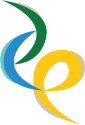 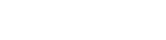 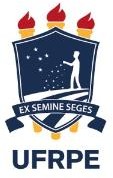 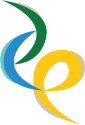 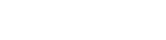 FREQUÊNCIA DOS ALUNOS BOLSISTA DE EXTENSÃOMês: 	Assinatura do Coordenador:  	NOMEPROGRAMAPROJETOEDITALDIACARGA HORÁRIAATIVIDADEEXECUTADAASSINATURADO ALUNO01020304050607080910111213141516171819202122232425262728293031